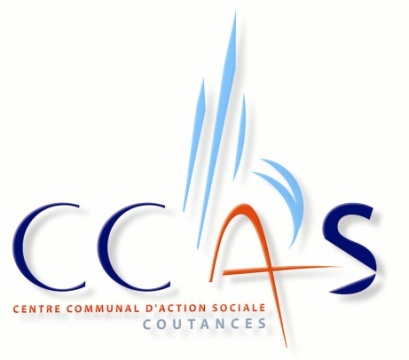 A NOTER : les tarifs dégressifs sont applicables lorsque les enfants d’une même famille fréquentent les accueils de loisirs Arlequins ou Baladins les mêmes jours.Participation supplémentaire pour sortie : 50% du montant du droit d’entrée. (Exemple : sortie cinéma : si l’entrée est de 3,90€, la participation de la famille sera de 1,95€)POLE ENFANCE – 13A rue Régis Messac 50200 COUTANCES - Tél : 02.33.19.06.20Courriel : serviceenfance@ccas.coutances.frRégime Général  CAF/MSARégime Général  CAF/MSARégime Général  CAF/MSARégime Général  CAF/MSARégime Général  CAF/MSARégime Général  CAF/MSARégime Général  CAF/MSARégime Général  CAF/MSARégime Général  CAF/MSATRANCHE ATRANCHE ATRANCHE ATRANCHE BTRANCHE 1TRANCHE 2TRANCHE 2TRANCHE 2TRANCHE 3Dispositif COPALE CAF ou bons vacancesMSA MancheCMBDispositif COPALE CAF ou bons vacancesMSA MancheCMBDispositif COPALE CAF ou bons vacancesMSA MancheCMBDispositif COPALE CAF ou bons vacancesMSA MancheCMBRésidents CMB avecQF≤1185 €Résidents CMB avecQF>1185 €Résidents CMB avecQF>1185 €Résidents CMB avecQF>1185 €Résidents HCMB, hors dispositif COPALE ou bons vacances MSA MancheJournée complète avec repasJournée complète avec repasJournée complète avec repasJournée complète avec repasJournée complète avec repasJournée complète avec repasJournée complète avec repasJournée complète avec repasJournée complète avec repasJournée complète avec repas1er enfant4,00 €5,50 €5,50 €5,50 €9,27 €9,27 €11,54 €15,02 €15,02 €2ème enfant2,00 €2,75 €2,75 €2,75 €6,95 €6,95 €8,66 €11,26 €11,26 €Demi-journée sans repasDemi-journée sans repasDemi-journée sans repasDemi-journée sans repasDemi-journée sans repasDemi-journée sans repasDemi-journée sans repasDemi-journée sans repasDemi-journée sans repasDemi-journée sans repas1er enfant1,80 €3,00 €3,00 €3,00 €3,71€3,71€4,62 €6,01 €6,01 €2ème enfant0,90 €1,50 €1,50 €1,50 €2,78 €2,78 €3,46 €4,51 €4,51 €Demi-journée avec repasDemi-journée avec repasDemi-journée avec repasDemi-journée avec repasDemi-journée avec repasDemi-journée avec repasDemi-journée avec repasDemi-journée avec repasDemi-journée avec repasDemi-journée avec repas1er enfant3,50 €3,50 €4,30 €4,30 €7,47 €7,47 €8,38 €11,81 €11,81 €2ème enfant1,75 €1,75 €2,15 €2,15 €6,54 €6,54 €7,22 €10,31 €10,31 €Garderie du matin1,55 €Repas ALSH (CMB)3,72 €Repas ALSH (HCMB)5,74 €